Arbeitsblatt: Nachweisreaktionen der Halogenide in AlltagsproduktenVersuch 1 - Nachweis von Iodid-Ionen in SpeisesalzMaterialien: 		Reagenzgläser, Pasteurpipetten, SpatelChemikalien:		jodiertes Speisesalz, verd. Kaliumpermanganatlösung, dest. WasserDurchführung: 			In einem Reagenzglas werden 3 Spatelspitzen Speisesalz in dest. Wasser gelöst. Anschließend gibt man 1 Tropfen verd. Kaliumpermanganatlösung hinzu. Die Chemikalien werden nach dem Versuch in den ausstehenden Sammelbehälter gegeben.Versuch 2 - Nachweis von Chlorid-Ionen in DeodorantMaterialien: 		Reagenzglas, PasteurpipetteChemikalien:		Deodorant, Silbernitrat-Lösung, verd. SalpetersäureDurchführung: 			Deodorant wird in ein Reagenzglas gesprüht, bis sich etwas Flüssigkeit gebildet hat. Nun wird circa 1 ml dest. Wasser hinzugegeben. Anschließend werden mit der Pasteurpipette 3 Tropfen Silbernitrat-Lösung und danach 5 Tropfen verd. Salpetersäure hinzugefügt. Die Chemikalien werden nach dem Versuch in den ausstehenden Sammelbehälter gegeben.1. Aufgabe: Führe die Versuche "Nachweis von Chlorid-Ionen in Deodorant" und "Nachweis von Iodid-Ionen in Speisesalz" durch. Notiere deine Beobachtungen. 2. Aufgabe: Vergleiche beide Versuche dahingehend, welche Reaktionsarten zu Grunde liegen. Stelle hierzu entsprechende Reaktionsgleichungen auf.GefahrenstoffeGefahrenstoffeGefahrenstoffeGefahrenstoffeGefahrenstoffeGefahrenstoffeGefahrenstoffeGefahrenstoffeGefahrenstoffeKaliumpermanganatlösungKaliumpermanganatlösungKaliumpermanganatlösungH: 272-302-410H: 272-302-410H: 272-302-410P: 210-273P: 210-273P: 210-273Jodiertes SpeisesalzJodiertes SpeisesalzJodiertes SpeisesalzH: -H: -H: -P:-P:-P:-Dest. WasserDest. WasserDest. WasserH: -H: -H: -P: -P: -P: -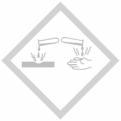 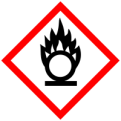 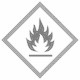 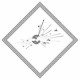 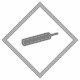 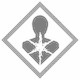 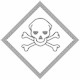 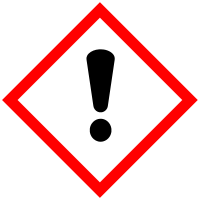 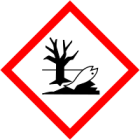 GefahrenstoffeGefahrenstoffeGefahrenstoffeGefahrenstoffeGefahrenstoffeGefahrenstoffeGefahrenstoffeGefahrenstoffeGefahrenstoffeSilbernitrat-LösungSilbernitrat-LösungSilbernitrat-LösungH: 272-314-410H: 272-314-410H: 272-314-410P: 273-280-301+330+331-305+351+338P: 273-280-301+330+331-305+351+338P: 273-280-301+330+331-305+351+338verd. Salpetersäureverd. Salpetersäureverd. SalpetersäureH: 314-290H: 314-290H: 314-290P: 260-280-303+361+353+305+351+338P: 260-280-303+361+353+305+351+338P: 260-280-303+361+353+305+351+338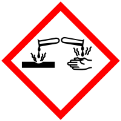 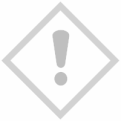 